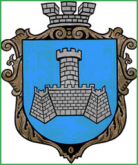 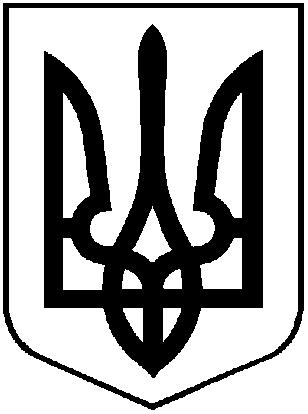 УКРАЇНАХМІЛЬНИЦЬКА МІСЬКА РАДАВІННИЦЬКОЇ ОБЛАСТІВиконавчий комітетР І Ш Е Н Н Явід  ________2024 року                                                        №_______Про безоплатну передачукомунального майна            З метою реалізації заходу Програми утримання дорожнього господарства Хмільницької міської територіальної громади на 2011-2025 роки, затвердженої рішенням 80 сесії міської ради 7 скликання від 31.08.2020 року №2725 (зі змінами), відповідно до Положення про порядок списання та передачі майна, що належить до комунальної власності Хмільницької міської територіальної громади, затвердженого рішенням 15 сесії міської ради 6 скликання від 27.10.2011року  №320 (зі змінами),  керуючись ст.29, 59 Закону України «Про місцеве самоврядування в Україні»,  виконком Хмільницької міської радиВ И Р І Ш И В :1. Передати безоплатно з балансу Управління житлово-комунального господарства та комунальної власності Хмільницької міської ради на баланс КП «Хмільниккомунсервіс» комунальне майно, а саме: проектно-кошторисну документацію «Капітальний ремонт дорожнього та тротуарного покриття по вул. Сергія Муравського в м. Хмільнику Вінницької області» з експертним звітом загальною  вартістю 21652,00 грн. (двадцять одна тисяча  шістсот п’ятдесят дві гривні 00 копійок).     2. Передачу вищезазначеного майна здійснити згідно з вимогами чинного законодавства та оформити відповідними актом приймання-передачі.     3. Управлінню житлово-комунального господарства та комунальної власності Хмільницької міської ради та КП «Хмільниккомунсервіс»  відобразити операції з приймання-передачі майна, зазначеного в п.1 цього рішення, у бухгалтерському обліку.    4. Контроль за виконанням цього рішення покласти на заступника міського голови з питань діяльності виконавчих органів міської ради Редчика С.Б.    Міський голова                                   Микола ЮРЧИШИН